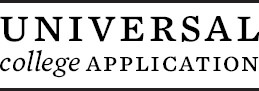 First-Year Admissions Application to Whatsamatta U.This form is developed for, and is to be used by, the members of the Universal College Application. All members evaluate this from equally with all other forms accepted by the institution. Please print neatly.Part A1. College Name __________________________________________         4.  Regular Decision 		 Early Decision2. I am applying for the term beginning ________________________              Restrictive Early Action       Early Action3. Possible Major _________________________________________          5. Possible Career Plans ___________________________PERSONAL INFORMATION – Part BPlease print your name as it appears on your passport or other official documents.6. Legal Name _______________________________________________________________                    7.  Male	 Female		   Last (Family)	                    First		  Middle	             Suffix (Jr., Sr., etc.)8. Preferred Name ________________________________________        9. Date of Birth __________________________________________	                                                       (mm/dd/yyyy)                                                                                                                                                10. Email ______________________________________________CURRENT MAILING ADDRESS – Part C11. _______________________________________________________________________________________________                                             Street Address                                                                                                                              Apt.#12. _______________________________________________________________________________________________                   City/Town                                              State/Province                                                               Country                                            Zip/Postal Code13. Current Mailing Address Phone (_______)____________    14. Current mailing address valid from __________ to _________                                                                                                                                                                                                                                         Begin with Area or Country Code					(mm/dd/yyyy)         (mm/dd/yyyy)CITIZENSHIP – Part D15. Place of Birth _____________________________________________________________________________________________                                                             City/Town                                              State/Province                                               Country16.	 US Citizen                          Dual US citizen; please specify other country of citizenship ___________________________     	 US permanent resident visa; citizen of _________________________________ Alien registration number ____________	 Other Citizenship ___________________________________________________________________________________                                                                                                            Visa17. If you live in the United States, but are not a U.S. citizen, how many years have you lived in the country? ___________________18. If not English, language spoken in your home __________________   If not English, list your first language _______________ETHNICITY – Part ERace/Ethnicity information is optional. Information you provide will not be used in a discriminatory manner.19. Are you Hispanic or Latino?      Yes      No (country of family’s origin ___________________________________________)20. How would you describe your racial background? (select one or more of the following categories): Asian (country of family’s origin______________________)	 Native Hawaiian or Other Pacific Islander Black or African American					 White American Indian or Alaska Native (enrolled_____________)   Tribal affiliation __________________________________FAMILY INFORMATION – Part FPARENT/GUARDIAN 21.  Parent    Guardian _______________________________________________________________________________________				Title	Last (Family)		First			Middle		Suffix22.  Male      Female                                                                            23. Living?  Yes      No (Date Deceased _______________)														       (mm/yyyy)If different from yours24. Address _________________________________________________________________________________________                                             Street Address                                                                                                                              Apt.#__________________________________________________________________________________________________                   City/Town                                              State/Province                                                               Country                                            Zip/Postal Code25. Phone (__________)_______________________________    Email _____________________________________________                                                                                                                                                                                          Begin with Area or Country Code	26. Profession ___________________________________________    Position ___________________________________________      Employer _______________________________________________________________________________________________27. College Attended (if any) ______________________________      Degree Earned ________________________ Year ________      Graduate School Attended (if any) _______________________      Highest Degree Earned _________________  Year ________28. With whom do you reside?  Both Parents  	 Parent/Guardian 	 Other (Explain) ___________________________29. List names, genders, and ages of your siblings, college (if any), degree(s), and dates of attendanceName			Gender		Age		Institution			Degree(s)		Dates____________________________________________________________________________________________________________________________________________________________________________________________________________________________________________________________________________ACADEMIC INFORMATION – Part G30. High School ______________________________________________________________________________________________31. Type of school:  Public    Private    Correspondence    Charter    Parochial    Home-School    Other/Educational Provider32. School Address ___________________________________________________________________________________                                                 					Number and Street__________________________________________________________________________________________________                   City/Town                                              State/Province                                                               Country                                            Zip/Postal Code33. Start Date ____________________________________________	34. Date of Graduation _______________________________			(mm/yyyy)									(mm/yyyy)35. Counselor’s Name _____________________________________	36. Phone (__________)_________________________   37. Counselor’s Email _____________________________________	38. Fax     (__________)__________________________39. Are you currently enrolled in school?  	 Yes    NoSTANDARDIZED TEST INFORMATION – Part HList your test scores below. You must have the testing agency send official scores to each institution to which you are applying.SAT Reasoning (USE 7th EOG Scores for this document) 40. Reading EOG Score and Level ___________________		41. Math EOG Score and Level ________________________ACADEMIC DISTINCTIONS – Part J42.  Please list any academic or educational awards and honors you received in middle school (e.g. National Merit, National Honor Society, Honor Roll, and Athletics). Write NONE if no awards were received. (You only need to write the word “NONE” once.)_________________________		__________________________________		_____________________________________________________		__________________________________		____________________________SHORT-ANSWER QUESTIONS – REQUIRED – Part KComplete each of the following sentences about yourself. Don’t think too long or too hard; just help us get to know you better. Your responses should be as short as one word or as long as about 20 words – no longer, please.43. The last book I read outside of class was ____________________________________________________________________________________________________________________________________________________________________________________44. It would surprise my friends to know that I __________________________________________________________________________________________________________________________________________________________________________________45. If I could travel anywhere in time or space, either real or imagined, I’d go to _______________________________________________________________________________________________________________________________________________________46. The form of communication that I’d most like to ban from existence is ___________________________________________________________________________________________________________________________________________________________47. The question I would most like to have answered is ___________________________________________________________________________________________________________________________________________________________________________48. My favorite random fact is _______________________________________________________________________________________________________________________________________________________________________________________________ESSAYSBecause we cannot meet all of our applicants personally, please help us get to know you better through the following essays. Feel free to be as serious or as humorous as you would like; feel free to write about something other than yourself if you feel that, by doing so, you’ll help us gain a better understanding of who you are, how you think, and what you might contribute to the University community. Please bear in mind that your essays are very important and will be evaluated not only for admission, but also for possible selection for the Honors Program and merit-based scholarships. Your essays provide a valuable opportunity for you to demonstrate qualities such as intellectual curiosity and the ability to think creatively, both of which are important criteria for consideration for these programs. (See Stage 3)HONOR CODE AND COMMUNITY STANDARDS – Part LOur school prides itself on honesty and integrity. Under the University’s system of self-government, each student is responsible for obeying and supporting enforcement of the Honor Code, which is administered by students. The Honor Code specifically prohibits lying, cheating, or stealing and any conduct that impairs significantly the welfare or the educational opportunities of others in the University community.49.  Yes    No		 I agree to uphold the Honor CodeIn an effort to maintain a safe learning community, we must ask the following questions of all applicants. We cannot accept your application unless you answer these questions and provide the required documentation. Your “yes” answer to one or more of the following questions will not necessarily preclude your being admitted. However, failure to providing truthful information will be grounds to deny or withdraw your admission, or to dismiss you after enrollment..For the purpose of the following questions, “crime” or “criminal charge” refers to any crime other than a traffic-related misdemeanor or an infraction. You must, however, include alcohol or drug offenses whether or not they are traffic-related.If you answer “yes” to any of the questions below, you are required to provide your own written explanation of the event(s) and a statement from your legal representative summarizing the event(s) and the final disposition of your case. 50.  Yes    No		Have you been convicted of a crime?51.  Yes    No		Have you entered a plea of guilty, of no contest, or other responsibility for the commission of a crime?52.  Yes    No		Do you have any criminal charges pending against you?53.  Yes    No		Have you ever served a detention or been dismissed, suspended (ISS or OSS), expelled, placed on probation, or any other disciplinary sanction? This may include, but is not limited to, academic cheating or          conduct violations. If you answer “yes,” you are required to attach a statement with your own explanation of the event.THE APPLICATION RUBRICCategory9-10 points8 points7 points6 pointsCompleted ApplicationIncludes all required elementsIncludes all but one required elementMore than one element is missingMost elements are missingFollowing DirectionsThe application is complete and appropriately turned inAll but one of the directions are followedSeveral directions have been incorrectly followedMost of the directions are not followed. It is evident that the student did not read the directionsNeatnessThe application is completed cleanly in blue or black ink or typed. There are no corrections.The application is cleanly done in an incorrect color of ink. There are 1-2 correctionsThe application is a little bit messy but still attractiveThe application is poorly and sloppily presentedMechanicsCapitalization,  punctuation, and spelling are correct throughoutThere is 1 error in mechanicsThere are 2 errors in mechanicsThere are more than 2 errors in mechanicsTimeThe application is handed in on timeThis is the ONLY way you can get accepted!!1-2 days lateNo acceptance to Whatsamatta U.One week lateNo acceptance to Whatsamatta U.Over a week lateNo acceptance to Whatsamatta U.